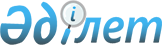 О внесении изменений в приказ исполняющей обязанности ответственного секретаря Министерства труда и социальной защиты населения Республики Казахстан от 25 сентября 2019 года № 514 "Об утверждении квалификационных требований к административным должностям корпуса "Б" Министерства труда и социальной защиты населения Республики Казахстан"
					
			Утративший силу
			
			
		
					Приказ Руководителя аппарата Министерства труда и социальной защиты населения Республики Казахстан от 8 февраля 2021 года № 32. Отменен приказом Руководителя аппарата Министерства труда и социальной защиты населения Республики Казахстан от 31 декабря 2021 года № 531.
      Сноска. Отменен приказом Руководителя аппарата Министерства труда и социальной защиты населения РК от 31.12.2021 № 531 (вводится в действие со дня его первого официального опубликования).
      В соответствии с пунктом 3 статьи 65 Закона Республики Казахстан от 6 апреля 2016 года "О правовых актах" ПРИКАЗЫВАЮ:
      1. Внести в приказ исполняющей обязанности ответственного секретаря Министерства труда и социальной защиты населения Республики Казахстан от 25 сентября 2019 года № 514 "Об утверждении квалификационных требований к административным должностям корпуса "Б" Министерства труда и социальной защиты населения Республики Казахстан" следующие изменения:
      в приложении 1 к указанному приказу: 
      в квалификационных требованиях к административным государственным должностям корпуса "Б" Министерства труда и социальной защиты населения Республики Казахстан: 
      в разделе "Управление защиты государственных секретов и мобилизационной работы": 
      в главе "Руководитель управления защиты государственных секретов и мобилизационной работы, категория С-3, 18-1":
      в строке "функциональные обязанности" слова "Ответственному секретарю" заменить словами "руководителю аппарата":
      в разделе "Департамент по связям с общественностью":
      в главе "Директор Департамента по связям с общественностью, категория С-1, 21-1":
      в строке "функциональные обязанности" слова "ответственного секретаря" заменить словами "руководителя аппарата".
      2. Управлению кадровой службы Министерства труда и социальной защиты населения Республики Казахстан в установленном законодательством Республики Казахстан порядке обеспечить:
      1) в течение десяти календарных дней после дня принятия настоящего приказа направление его копии в бумажном и электронном виде на казахском и русском языках в Республиканское государственное предприятие на праве хозяйственного ведения "Институт законодательства и правовой информации Республики Казахстан" Министерства юстиции Республики Казахстан для официального опубликования и включения в Эталонный контрольный банк нормативных правовых актов Республики Казахстан;
      2) в течение десяти календарных дней после дня принятия настоящего приказа его размещение на интернет-ресурсе Министерства труда и социальной защиты населения Республики Казахстан.
      3. Настоящий приказ вводится в действие со дня его первого официального опубликования.
					© 2012. РГП на ПХВ «Институт законодательства и правовой информации Республики Казахстан» Министерства юстиции Республики Казахстан
				
      Руководитель аппарата 

А. Курмангалиева
